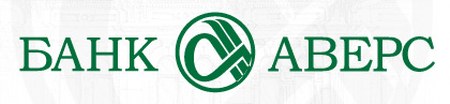 В Управление информационных технологий  ООО МКБ «Аверс» требуются сотрудники. Имеются различные вакансии. Специфика работы заключается в сопровождении информационных систем банка. Возможные направления:Специалист по сопровождению Интернет-клиента (ПО для предоставления полного спектра банковских услуг исключительно с помощью интернет-технологий)Специалист по сопровождению АБС банка (Программно- технический комплекс, направленный на автоматизацию банковской деятельности)Специалист процессингового центра (Осуществление информационного и технологического взаимодействия между участниками расчётов, обеспечение проведения внутрибанковской обработки операций с пластиковыми картами)Требования к кандидатам:Желание работать и получать новые знания в сфере информационных технологийОпыт работы не требуется (Если же есть, то приветствуется)Мы гарантируем вам:Неоценимый опыт работы в сфере ИТ крупного банкаСплоченный и дружный коллективРаботу в центре города (ул. М.Джалиля д.3)Оформление по ТКЗаработная плата от 17,5 тысяч рублей + ежемесячная премия (от 20%)Ваши резюме можете отправлять по адресу: resume@aversbank.ruПо возникшим вопросам звонить по телефону: 8 (843) 292-94-54 ( доб. 266)